Would you like to gain professional experience in an international environment?Cedefop, the EU Agency based in Thessaloniki, offers a 9-month traineeship starting on 01/10/2015.For further information and online application please visit: http://www.cedefop.europa.eu/en/about-cedefop/recruitment/traineeships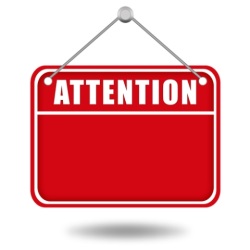 Deadline for the submission of applications 02/06/2015 at 15.00 Greek time (CET+1). Only applications submitted online will be accepted.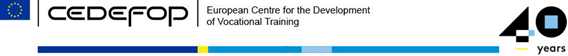 Traineeship at Cedefop WHAT the TRAINEESHIP IS ABOUTWHAT the TRAINEESHIP IS ABOUTDepartment / ServiceDepartment for Communication - PublicationsProject descriptionPublications (graphic design): infographics and data visualisationProject outputs / outcomesDevelop infographics.The trainee’s main duties and tasksCooperate with data owners (project managers) and propose ways for data visualisation of raw data.Select suitable data sets for visualisation.Explore and propose production solutions (online and desktop) for the production of static infographics and interactive graphs.Explore and propose promotion channels (publications, web, Facebook etc).Expected learning outcomesCreate a comprehensive snapshot of complex issues. Visualise and communicate concise and clear meanings.ESSENTIAL REQUIREMENTSESSENTIAL REQUIREMENTSAcademic backgroundDegree in graphic design.English C1Knowledge of graphic design / DTP programmes: Adobe Illustrator, Photoshop or similar.IT literacy.DesirableDesirableExperience/exposureStudies/work on infographics/interactive graphs.Knowledge of Flash, Adobe InDesign, Adobe After effects or similar.